بسمه تعالی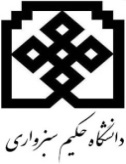 فرم ارزشیابی و صورتجلسه دفاع از پایان نامه کارشناسی ارشد(این فرم الزاما باید به صورت تایپ شده تهیه، ارسال و در پایان نامه درج شود)جلسه دفاع از پایان نامه آقای/خانم .............................. دانشجوی رشته.................... گرایش.......................... به شماره دانشجویی.................................. با عنوان ..................................................................................... ........................................................................................................................................................ در تاریخ................ در دانشکده ....................... برگزار و توسط هیات داوران مورد ارزشیابی قرار گرفت و نمره................... برابر درجه.......................... برای آن تعیین گردید.به این ترتیب از این تاریخ نامبرده به عنوان کارشناس ارشد در رشته مذکور شناخته می شود.درجه معادل کسب شده: (از 19تا 20 عالي از18تا 99/18بسیار خوب از 16تا 99/17خوب از 14 تا 99/15قابل قبول کمتر از 14 غیر قابل قبول)مشخصات هیات دوران امضای							 امضایمدیر گروه 						رییس دانشکدهفرم 105 موارد ارزشیابیمواردحداکثر نمرهحداکثر نمرهنمره کسب شدهنمره کسب شده1- کیفیت نگارشرعایت اصول نگارش انسجام در تنظیم بخش های مختلف، کیفیت تصاویر، جداول و اشکال ،تنظیم فهرست ها، منابع و ماخذ4.254.252- کیفیت علمیبررسی تاریخچه و سابقه تجربی و نظری موضوع انسجام منطقی دربخش های مختلف پایان نامه ،ابتکار و نوآوری ،اهمیت و ارزش علمی پایان نامه ،استفاده از منابع معتبر و جدید ،کیفیت تجزیه و تحلیل یافته ها و نتیجه گیری ،روشن بودن روش کار ،هدف ها و فرضیه های تحقیق ،جدید بودن روش تحقیق11.511.52- کیفیت علمیامتیاز دستاوردهای پایان نامه : مقاله مستخرج از پایان نامه ، ساخت دستگاه ، اجرای طرح ارتباط با صنعت و جامعه ، کسب مقام در استارت آپ ، کاربردی بودن پایان نامه یا برگزاری کرسی علمی و . . . ؛ نمره این قسمت بر اساس فرم 103 اختصاص می يابد .11.511.53-کیفیت ارایه در جلسه دفاعتسلط بر موضوع و بیان واضح و تفهیم آن ،توانایی در پاسخگویی به سوالات مطرح شده در جلسه ، رعایت زمان ارایه  روش ارایه4.254.25جمعجمعجمعردیفنام و نام خانوادگیسمتمرتبه علمیمحل کارامضا1استاد راهنما اول2استاد راهنما دوم3استاد مشاور اول4استاد مشاور دوم5استاد داور6نماینده تحصیلات تکمیلی